MẪU CHỨNG CHỈ HÀNH NGHỀ THÚ Y
(Kèm theo Nghị định số 35/2016/NĐ-CP ngày 15 tháng 5 năm 2016 của Chính phủ)CỘNG HÒA XÃ HỘI CHỦ NGHĨA VIỆT NAM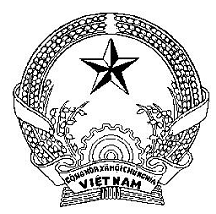 CHỨNG CHỈHÀNH NGHỀ THÚ YSỞ NÔNG NGHIỆP VÀ PHÁT TRIỂN NÔNG THÔNCHI CỤC THÚ Y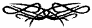 SỐ ĐĂNG KÝ ……../TY-CCHNChứng chỉ có giá trị đến …………………………………………………………………………………………CỘNG HÒA XÃ HỘI CHỦ NGHĨA VIỆT NAM
Độc lập - Tự do - Hạnh phúc
---------------CHỨNG CHỈHÀNH NGHỀ THÚ YCăn cứ Luật thú y ngày 19 tháng 6 năm 2015;Căn cứ Nghị định số    /2016/NĐ-CP ngày    tháng    năm 2016 của Chính phủ quy định chi Tiết một số Điều của Luật thú y;Căn cứ Quyết định số..../QĐ-……………………….CHI CỤC TRƯỞNG CHI CỤC THÚ Y,…..TỈNH/THÀNH PHỐ…………….Cấp cho Ông/Bà: ……………………………….Năm sinh: ………………………………………….Địa chỉ thường trú: ……………………………..Được phép hành nghề: ………………………..Tại: ……………………………………………….……………………………………………CỘNG HÒA XÃ HỘI CHỦ NGHĨA VIỆT NAM
Độc lập - Tự do - Hạnh phúc
---------------CHỨNG CHỈHÀNH NGHỀ THÚ YCăn cứ Luật thú y ngày 19 tháng 6 năm 2015;Căn cứ Nghị định số    /2016/NĐ-CP ngày    tháng    năm 2016 của Chính phủ quy định chi Tiết một số Điều của Luật thú y;Căn cứ Quyết định số..../QĐ-……………………….CHI CỤC TRƯỞNG CHI CỤC THÚ Y,…..TỈNH/THÀNH PHỐ…………….Cấp cho Ông/Bà: ……………………………….Năm sinh: ………………………………………….Địa chỉ thường trú: ……………………………..Được phép hành nghề: ………………………..Tại: ……………………………………………….……………………………………………SỞ NÔNG NGHIỆP VÀ PHÁT TRIỂN NÔNG THÔNCHI CỤC THÚ YSỐ ĐĂNG KÝ ……../TY-CCHNChứng chỉ có giá trị đến ……………………………………………………………………………………………….., ngày …….. tháng ……. năm 201...
CHI CỤC TRƯỞNG